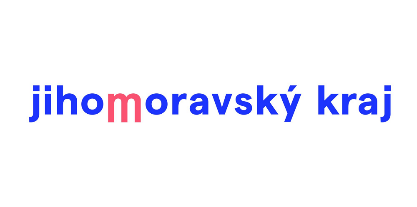 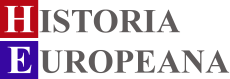 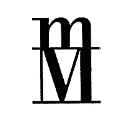 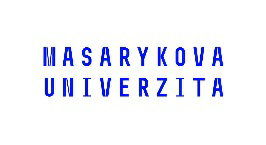 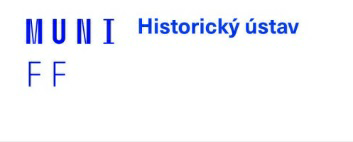 Devátý ročník konference Promýšlet Evropu 20. století, který se uskuteční ve dnech 7. a 8. listopadu 2022, bude letos věnován tématu téměř starozákonnímu.Hned na první pohled otvírá téma letošní konference - Ve stínu obra – asociace spojené se společným židovsko-křesťanským kulturním základem evropské civilizace. Souboj Davida s Goliášem jakožto symbol nevyrovnaných šancí a zarytého odporu slabšího soupeře je nakonec obraz, který nás provází a inspiruje již staletí. S obrem se však dá vyrovnat různými způsoby – je možné s ním bojovat, ale stejně tak je možné se v jeho stínu skrýt nebo s ním vyjednat oboustranně výhodné podmínky soužití tak, jak to ostatně vídáme i v přírodě. Namátkou zmiňme například klubáky – ptáčky, kteří se živí parazity na tělech nosorožců a jiných velkých savců Afriky.Tento rok chceme naši konferenci věnovat všem možným módům asymetrického soužití. Hegemon, zde v roli pomyslného obra, může být nejrůznějších druhů – může jít o globální či regionální mocnost, politicky či společensky dominantní sílu či myšlenkový proud, který v určité skupině udává tón. Mluvit tak můžeme o široké paletě problémů, od kolonizace a strategií kolonizovaných území při odporu či vyrovnávání se s nadvládou až po otázky kolaborace se složkami okupační moci či režimu, s nímž jedinec vnitřně nesouhlasí. Debata nás může zavést od otázek politických přístupů malých států v bipolárním světě druhé poloviny 20. století až po problematiku každodenních kompromisů v prostředí, ve kterém se člověk podřizuje představám jiných o směřování skupiny. Zapomínat bychom však neměli ani na prvotní asociaci zmíněnou v úvodu – zanícený odpor (či odhodlání k odporu) vůči většímu a silnějšímu protivníkovi je konec konců nepochybně téma, které v dnešních dnech rezonuje v celé naší společnosti. Do debaty rádi přivítáme příspěvky o různých podobách mocenské či společenské asymetrie a především o způsobech, jakým se menší ze stran snaží svou situaci změnit, přizpůsobit se jí, nebo z ní – byť na první pohled paradoxně – může profitovat.Při řešení této problematiky je možné využít různé přístupy a teoretické koncepty. Nebráníme se interdisciplinaritě. Příspěvky by měly být zaměřeny jak na širší ideové jevy, tak i na konkrétní události. Cílem výstupu by však nemělo být detailní zaobírání se úzce specifickými či regionálními tématy, ale naopak vystihnutí mezinárodního významu, či alespoň širšího kontextu a srovnání. Klademe důraz na obecnější souvislosti – budeme interpretovat příčiny, účel a následný dopad sledovaných jevů. Časově se zaměříme na období mezi počátkem 20. století a rozpadem východního bloku.HarmonogramPředběžný plánovaný program 1. dne konference 7. listopadu 202209:00 – 10:00 		Prezence účastníků 10:00 – 10:30 		Slavnostní zahájení10:30 – 13:20 		Blok A 13:20 – 14:00 		Pauza na občerstvení14:00 – 18:00 		Blok B 18:30 – 00:00 		Večeře a společné posezení Předběžný plánovaný program 2. dne konference 8. listopadu 202209:00 – 12:45 		Blok C12:45 – 14:30 		Společný oběd14:30 – 16:15 		Blok D16:20 – 16:30			Slavnostní ukončeníOrganizační pokynyPřihláškaTermín odevzdání přihlášky: PRODLOUŽEN do 22. července 2022Přihlášku můžete vyplnit na následujícím odkazu: https: //forms.gle/tNjHdRkbcdSkerVD8Zájemce o aktivní účast dává vyplněním přihlášky souhlas se shromažďováním, uchováním a zpracováním osobních údajů v souladu s nařízením Evropského parlamentu a Rady (EU) 2016/679 ze dne 27. dubna 2016.Konferenční poplatekVýše poplatku: 500,- Kč /20 EUR (zahrnuje dvě hlavní jídla a občerstvení na akci)Termín uhrazení konferenčního poplatku: 1. září 2022Pro uhrazení konferenčního poplatku vyčkejte na potvrzení přijetí vaší přihlášky!Číslo účtu (CZ): 2200367834/2010 (CZK)Číslo účtu (SK): 2200367834/8330 (EUR) IBAN: SK08 8330 0000 0022 0036 7834Variabilní symbol: bude upřesněn po přijetí vaší přihlášky.Nezapomeňte prosím vyplnit své jméno do kolonky Informace pro příjemce.Požadavky na příspěvekTermín odevzdání příspěvku: 10. říjen 2022Konference by měla být místem dialogu a předávání si zkušeností všech zúčastněných, proto považujeme za důležité, aby vystoupení byla stručná (limitem je 15 minut) a srozumitelná.Jazyky konferenčního jednání budou čeština, slovenština a angličtina, z toho důvodu požadujeme, aby byly všechny přednesené příspěvky doprovázeny přehlednou vizuální prezentací v angličtině.Výstupem z konference bude článek v monotematickém čísle recenzovaného periodika Studia historica Brunensia.Délka příspěvku do časopisu Studia historica Brunensia by neměla přesahovat 35 normostran (včetně poznámek pod čarou, anotace, klíčových slov a seznamu literatury, tedy max. 70 000 znaků). Pokyny pro úpravu příspěvků (pravidla citování, bibliografické citace a pod.) naleznete ZDE.Každý příspěvek musí dodržovat parametry odborného textu (představení použité metodologie, archivních zdrojů, primární a sekundární literatury).Příspěvek posílejte na historia.europeana@phil.muni.cz, do předmětu e-mailu uveďte „příspěvek + jméno“.Organizátoři si vyhrazují právo nepublikovat příspěvky, které nesplní dané požadavky. Dále upozorňujeme autory, že všechny příspěvky budou procházet interním a externím recenzním řízením.Kontaktní údajeInternetové stránky: 		www.historiaeuropeana.eu Kontaktní email: 	historia.europeana@phil.muni.czHistoria Europeana, z. s.ve spolupráci s Historickým ústavem Filozofické fakulty Masarykovy univerzity aMaticí moravskousi vás dovoluje pozvat nadevátý ročník mezinárodní doktorandské vědecké konferencePromýšlet Evropu dvacátého století:Ve stínu obrakterá proběhne7. a 8. listopadu 2022 v Brně v prostorách velkého zasedacího sálu Jihomoravského kraje,Žerotínovo náměstí 449/3a případně také ONLINEAktuální informace na: www.historiaeuropeana.eu Za podpory a spolupráce: